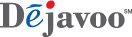 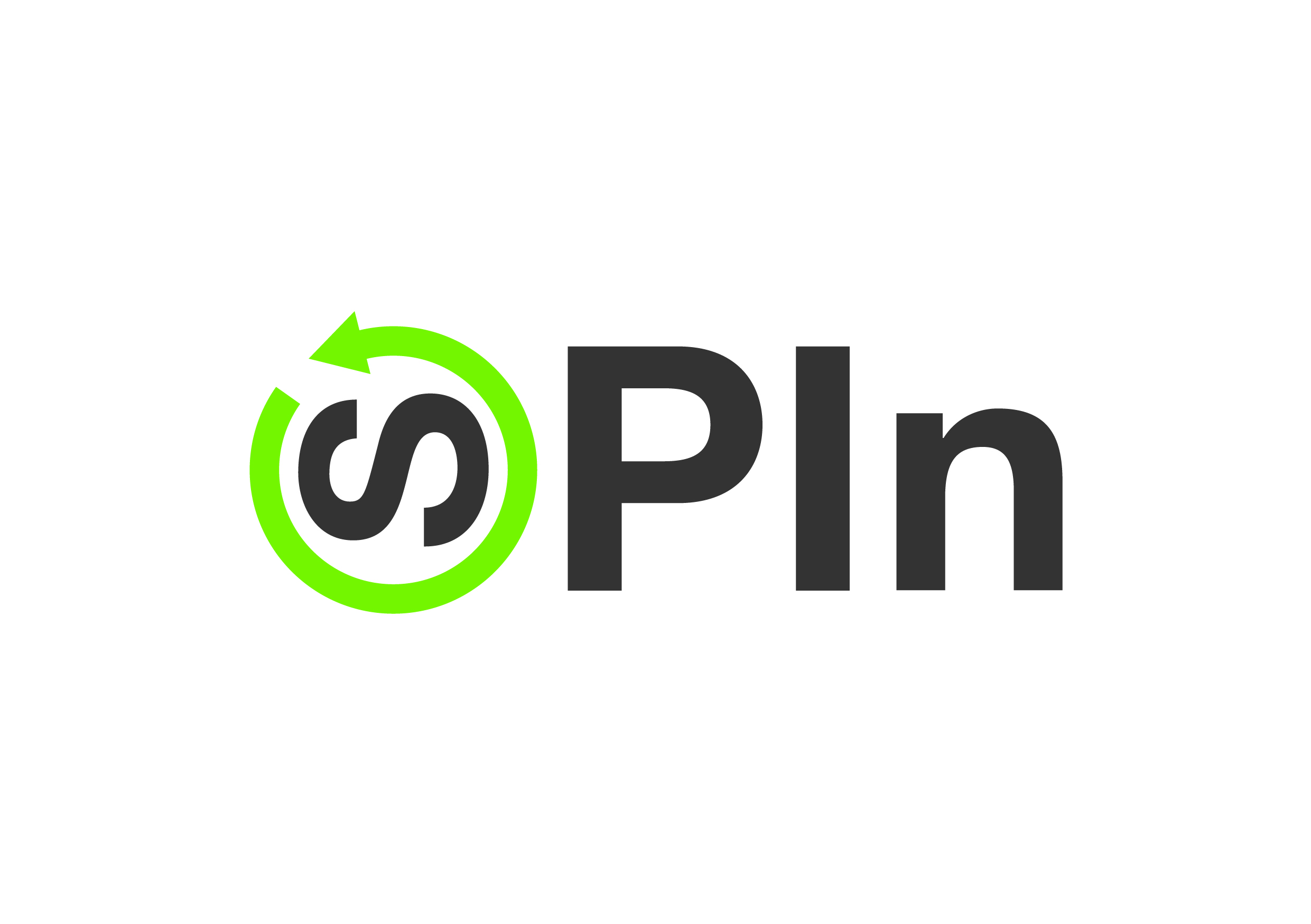 ** Note:  Terminal Will Default at “POS ONLINE” Until Transaction is Initiated By POS System **These steps have been provided as a guide for assistance.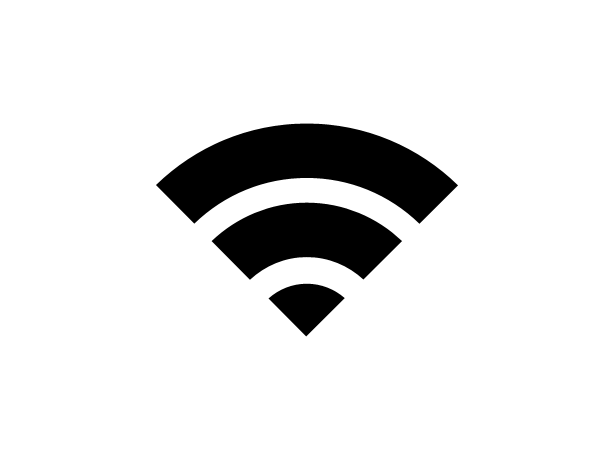 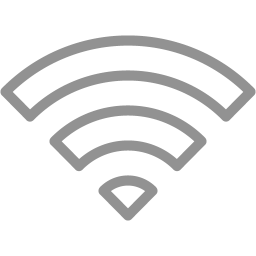 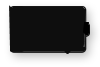 Credit SaleDebit  SaleVoid Transaction Terminal “wakes up” & changes from POS Online  Insert, tap, swipe or manually enter card  Press F1 to confirm Sale AmountTerminal communicates with the HostSends response to POS    Terminal “wakes up” & changes from POS Online   Insert, tap or swipe debit card   Input PIN # on PIN Pad and press OK  Press F1 to confirm Sale AmountTerminal communicates with the HostSends response to POS    Terminal “wakes up” & changes from POS Online  Insert, tap, swipe or manually enter card  If prompted input Manager Password (1234 default) Sends Response to POSReturn TransactionSettle The Open BatchSPIn Bypass  Terminal “wakes up” & changes from POS Online  If prompted input Manager Password (1234 default)   Insert, tap, swipe or manually enter card  Press OK to confirm Return AmountWhen applicable input PIN and press OKTerminal communicates with the HostSends response to POS     From the POS ONLINE Screen press the OK button three (3) times If prompted input Manager Password (1234 default) Terminal communicates with the HostSends Response to POS** Use these steps to process a stand alone transaction initiated from the payment device   From the POS ONLINE screen press F1  Use the F3 button Highlight FAVORITES, press OK   Press the F3 button to highlight Turn SPIn Bypass On  and  press OK.  The Terminal Displays “Credit l Sale, Enter Amount”   You are now ready to process a transactionBattery IndicatorWi-Fi Icon IndicatorCall Me RequestIndicates Full Battery Battery low, needs chargingWhen battery is charging the battery icon will animate indicating charging is taking place.                       Wi-Fi Not Connected                        Wi-Fi Connected Successfully  From the POS ONLINE screen press F1  Use the F3 button Highlight MANAGED SERVICES, press OK   Press the OK button to select CALL ME